9022530919  5522520919	DOHODA O POSTOUPENÍ SMLOUVY O VÝPŮJČCE	(dále též „dohoda“)Smluvní strany:obchodní společnost:BioVendor - Laboratorní medicína a.s.se sídlem: Brno, Karásek 1767/1, PSČ 621 00IČ: 63471507, DIČ: CZ63471507zapsaná: v obchodním rejstříku vedeném rejstříkovým soudem v Brně, oddíl B, vložka 3917 zastoupená: XXXX-jako Půjčitel a Postupitel na straně jedné -aZákazník:Nemocnice Nové Město na Moravě, příspěvková organizacese sídlem: Žďárská 610, 592 31 Nové město na MoravěIČ: 00842001, DIČ: CZ00842001 zastoupený: XXXX-jako Vypůjěitel a Postoupená strana na straně druhé -aobchodní společnostSEBIA Czech Republic s.r.o.se sídlem: Pobřežní 620/3, Karlín, PSČ 186 00 Praha 8IČ: 11842831, DIČ: CZ 11842831zapsaná: v obchodním rejstříku vedeném Městským soudem v Prazeoddíl C, vložka 354790 zastoupená: XXXX -jako Nabyvatel a Postupník na straně třetí -uzavřely ve smyslu § 1895 a násl. zákona č. 89/2012 Sb., občanského zákoníku, ve znění pozdějších předpisůtutodohodu o postoupení smlouvy o výpůjčce v tomto znění:Článek 1Půjčitel a Vypůjčitel spolu uzavřeli dne 16.9.2019 Smlouvu o výpůjčce, na jejímž základě Půjčitel přenechal Vypůjčiteli do bezplatného užívání (výpůjčky) následující předmět výpůjčky:dále též jen jako „věc“.Vypůjčitel se zavázal užívat věc ujednaným způsobem, tedy způsobem určeným výrobcem podle příslušného návodu k použití, případně podle pokynů předaných Půjčitelem. Výpůjčka byla sjednána na dobu 4 let, tedy do 16.9.2023.Článek 2Půjčitel a Nabyvatel prohlašují, že spolu uzavřeli dne 28.2.2022 dohodu, na jejímž základě Půjčitel prodává ke dni 3.6.2022 Nabyvateli předmět výpůjčky a převádí na nabyvatele vlastnické právo k němu a Nabyvatel se tak stává novým vlastníkem.Článek 3Smluvní strany se s ohledem na změnu vlastníka předmětu výpůjčky dohodly tak, že Půjčitel (postupitel) postupuje touto dohodou Nabyvateli (postupníkovi) Smlouvu o výpůjčce, uvedenou v článku 1 této dohody (dále jen "Smlouva o výpůjčce"), tj. převádí na Nabyvatele všechna práva a povinnosti plynoucí Půjčiteli ze smlouvy o výpůjčce. Nabyvatel tím vstupuje na místo Půjčitele, stává se smluvní stranou postoupené smlouvy o výpůjčce se všemi právy a povinnostmi z toho vyplývajícími.Nabyvatel prohlašuje, že tato práva a povinnosti ze smlouvy o výpůjčce bez výhrad přijímá a zavazuje se vykonávat tato práva a plnit tyto povinnosti ve vztahu k Vypůjčiteli (postoupené straně) ode dne účinnosti této dohody.Nabyvatel dále prohlašuje, že se před uzavřením této dohody důkladně seznámil s obsahem Smlouvy o výpůjčce a jejích případných dodatků, které tvoří přílohu č.l této dohody.Článek 4Vypůjčitel prohlašuje, že bere na vědomí změnu v osobě vlastníka věci a souhlasí s postoupením smlouvy o výpůjčce Nabyvateli ve shora uvedeném rozsahu ke dni účinnosti této dohody, což potvrzuje podpisem této dohody.Článek 5Půjčitel bere na vědomí a souhlasí s tím, že bude vůči Vypůjčiteli i nadále plně odpovědný za vzniklé závazky ve vztahu ke smlouvě o výpůjčce, které vzniknou nebo se vztahují k jakémukoli jednání nebo opomenutí, ke kterému došlo před dnem účinnosti této dohody o postoupení smlouvy o výpůjčce.Článek 6Jakékoliv písemnosti se doručují účastníkům této dohody osobně nebo prostřednictvím poskytovatele poštovních služeb na adresu uvedenou v záhlaví této dohody. Odmítne-li adresát zásilku přijmout, platí, že písemnost byla doručena dnem, kdy bylo její převzetí odepřeno. Účinky doručení nastanou též tehdy, vrátí-li se odesílateli zásilka jako nedoručená, dnem doručení je v takovém případě třetí pracovní den následující po dni odeslání zásilky.Článek 7Smluvní strany prohlašují, že jsou plně svéprávné k právnímu jednání, že si tuto dohodu před podpisem přečetly, s jejím obsahem souhlasí a na důkaz toho připojují své podpisy.Práva a povinnosti zde neupravené se řídí příslušnými ustanoveními Zákona č. 89/2012 Sb., občanský zákoník, v platném znění.Dohoda může být měněna pouze po vzájemné dohodě smluvních stran, a to výlučně formou písemného dodatku.Dohoda je vyhotovena ve třech výtiscích, určených po jednom pro každou smluvní stranu.Tato dohoda nabývá platnosti dnem jejího podepsání poslední ze smluvních stran a účinnosti dnem jejího zveřejnění v Registru smluv v souladu se zák. č. 340/2015 Sb., o registru smluv, v platném znění, které zajistí Vypůjčitel.Nedílnou součást této dohody tvoří:- Příloha č. 1 - postupovaná Smlouva o výpůjčce ze dne 16.9.2019Smlouva o výpůjčceuzavřená dle § 2193 a násl. zákona č. 89/2012 Sb., občanský zákoník, v
platném znění (dále jen „občanský zákoník“)meziPůjčitel;	název BioVendor - Laboratorní medicína a.s.se sídlem: Karásek 1767/1, 621 00 Brno - Řečkovice(přesný název a sídlo dle výpisu z obchodního rejstříku) Zapsaný v: obchodním rejstříku vedeném Krajským soudem v Brně, oddíl B, vložka 3917Zastoupený: XXXX IČO: 63471507DIČ: CZ63471507Bankovní spojení: XXXXč.účtu: XXXX(dále jen „půjčitel“)2- Vypůjčitel: Nemocnice Nové Město na Moravě, příspěvková organizacese sídlem: Žďárská 610, 592 31 Nové Město na Moravě Zapsaná v obchodním rejstříku vedeného Krajským soudem v Brně, oddíl Pr, vložka 1446 Zastoupená: XXXX IČO: 00842001DIČ: CZ 00842001Bankovní spojení: XXXXč.účtu: XXXX(dále jen „vypůjčitel“)PreambuleTato smlouvaje uzavřena na základě zadávacího řízení k veřejné zakázce malého rozsahu na dodávky s názvem „Dodávky reagencii a provozního spotřebního materiálu vázané na výpůjčku elektroforetického analyzátoru“ vedené u vypůjčitele pod evidenčním číslem VZ/19/19.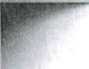 Č1. I.Předmět výpůjčkyPůjčitel se zavazuje přenechat vypůjčiteli do bezplatného užívání následující předmět výpůjčky - níže specifikovaný zdravotnický prostředek - nový elektroforetický analyzátor (dále jen „předmět výpůjčky“):Specifikace a technický popis předmětu výpůjčky je uvedena v přílohách č. 1 a č. 2 této smlouvy.Vypůjčitel je po dobu trvání výpůjčky oprávněn užívat předmět výpůjčky na oddělení klinických laboratoří a transfúzní služby, a to bezúplatně.Součásti výpůjčky je doprava předmětu výpůjčky vypůjčiteli včetně instalace, uvedení do provozu, provedení potřebných zkoušek a kalibrací k uvedení do provozu, instruktáž obsluhy a provádění bezplatného záručního a event, pozáručního servisu a předepsaných bezpečnostně technických prohlídek (včetně včasného dodání protokolů) po celou dobu trvání výpůjčky.Půjčitel prohlašuje, že předmět výpůjčky splňuje z pohledu kvality všechny příslušné předepsané normy a je v souladu s platnou legislativou pro tuto oblast zejména se zákonem č. 268/2014 Sb., o zdravotnických prostředcích a o změně zákona č. 634/2004 Sb., o správních poplatcích, ve znění pozdějších předpisů (dále jen „zákon č. 268/2014 Sb.“) a jeho příslušnými prováděcími předpisy: nařízeními vlády ke zdravotnickým prostředkům č. 54/2015 Sb., č. 55/2015 Sb., č. 56/2015 Sb.) a vyhláškou č. 62/2015, zákonem č. 102/2001 Sb., o obecné bezpečnosti výrobků, ve znění pozdějších předpisů, zákonem č. 22/1997 Sb., o technických požadavcích na výrobky a o změně a doplnění některých zákonů, ve znění pozdějších předpisů a harmonizovanými českými technickými normami a ostatními ČSN vztahujícími se k předmětu výpůjčky.Půjčitel prohlašuje, že předmět výpůjčky je zdravotnickým prostředkem, u kterého výrobce stanoveným způsobem posoudil soulad jeho vlastností s technickými požadavky stanovenými zvláštními právními předpisy s přihlédnutím k určenému účelu použití, a vydal o tom písemné prohlášení o shodě. Kopie prohlášení o shodě byla vypůjčiteli předána při podpisu této smlouvy, což vypůjčitel potvrzuje.Půjčitel prohlašuje, že je výhradním vlastníkem předmětu výpůjčky a je oprávněn jej přenechat vypůjčiteli ve smyslu § 2193 a násl, občanského zákoníku. Půjčitel účetně odepisuje pořizovací hodnotu předmětu výpůjčky.Předmět výpůjčky zůstává ve vlastnictví půjčitele.ČI. II.Místo předání předmětu výpůjčky, kontaktní osobyPůjčitel předá předmět výpůjčky pověřenému pracovišti vypůjčitele do 4 týdnů ode dne nabytí účinnosti této smlouvy dle čl. VIII odst. 2.Pověřeným pracovištěm vypůjčitele je oddělení klinických laboratoří a transfúzni služby.kontaktní osoba za pověřené pracoviště vypůjčitele (vč. tel. čísla): XXXX, tel. + XXXX;email: XXXXtechnické oddělení: - XXXX, tel.: + XXXX;- XXXX, tel.: + XXXX;email: XXXXza půjčitele - osoba odpovědná za instalaci: XXXX , XXXX, XXXX(jméno a příjmení, tel. a email)za půjčitele - osoba odpovědná za servis, PBTK: XXXX, XXXX, XXXX(jméno a příjmení, tel. a email)Čl. III.Doba výpůjčky a dodání výpůjčkyVýpůjčka se sjednává na dobu 4 roků.Půjčitel je povinen vyzvat vypůjčitele k převzetí výpůjčky nejméně 3 pracovní dny před dodáním předmětu výpůjčky. Kontaktní osobou je pracovník technického oddělení vypůjčitele (viz kontaktní údaje výše).Pokud předmět výpůjčky či jeho části vyžadují zapojení do počítačové sítě vypůjčitele, musí být půjčitelem dodržována pravidla vypůjčitele uvedená v příloze č. 5 a č. 6 této smlouvy.Výpůjčka zaniká, je-li předmět výpůjčky zničen anebo poškozen tak, že se stane nezpůsobilým k použití ke stanovenému účelu a nelze jej obvyklým způsobem opravit; nárok půjčitele na náhradu škody tím není dotčen.Půjčitel je oprávněn písemně vypovědět tuto smlouvu:pokud je předmět výpůjčky užíván v rozporu s touto smlouvou anebo s návodem k použití,pokud vypůjčitel nesplní podmínky a povinnosti dle čl. V této smlouvy Výpovědní doba se v obou případech sjednává v trvání 3 měsíců a začíná běžet dnem doručení výpovědi vypůjčiteli. Smlouva zaniká uplynutím výpovědní doby.Vypůjči tel je oprávněn písemně vypovědět tuto smlouvu:pokud vypůjčitel nesplní podmínky a povinnosti dle č. IV. této smlouvy,i bez uvedení důvodu.Výpovědní doba se v obou případech sjednává v trvání 3 měsíců a začíná běžet dnem doručení výpovědi půjčiteli. Smlouva zaniká uplynutím výpovědní doby.Tuto smlouvu lze vypovědět písemnou výpovědí i bez udání důvodu. Výpovědní doba činí 3 měsíce a začne běžet dnem doručení druhé smluvní straně.Vypůjčitel je oprávněn vypovědět tuto smlouvu také v případě, že v souvislosti s plněním účelu této smlouvy dojde ke spáchání trestného činu. Výpovědní doba činí 3 dny a začíná běžet dnem následujícím po dni, kdy bylo písemné vyhotovení výpovědi doručeno půjčiteli.Smlouvu lze vypovědět i dohodou smluvních stran.ČI. IV.Práva a povinnosti půjčitelePůjčíte! se zavazuje:nainstalovat předmět výpůjčky v souladu se zákonem č. 268/2014 Sb.;předat vypůjčiteli předmět výpůjčky i s příslušenstvím ve stavu způsobilém k řádnému užívání, včetně aplikace požadovaných metod, provedené vstupní validace přístroje po instalaci a včetně vystavení validačního protokolu;instruovat vypůjčitele o řádném užívání předmětu výpůjčky (obsluha, nastavení, kalibrace, požadavky na pravidelnou údržbu atd.); protokol o zaškolení bude přiložen ke smlouvě;provádět na svoje náklady servis, opravy a bezpečnostně technické prohlídky předmětu výpůjčky v době trvání výpůjčky prostřednictvím pověřené autorizované osoby; dostupnost servisu v pracovní dny v týdnu;v rámci pravidelné servisní prohlídky vždy vystavit a předat validační protokol vypůjčiteli;při plnění předmětu této smlouvy dodržovat pravidla vypůjčitele uvedená v příloze č. 5 ač. 6 této smlouvy.Půjčíte! se zavazuje, že spolu s předmětem výpůjčky předá vypůjčiteli:uživatelskou dokumentaci a návod k použití v českém jazyce - v tištěné i elektronické podobě;doklady prokazující způsobilost předmětu výpůjčky k použití při poskytováni zdravotní péče dle platné legislativy ČR, zejména dle zákona č. 268/2014 Sb.;Prohlášení o shodě s uvedením zařazení do třídy ZP - v tištěné i elektronické podobě;Protokol o zaškolení obsluhy s podpisy školitele a školené obsluhy, viz příloha č. 3 této smlouvy.3. Půjčitel garantuje, že po dobu trvání výpůjčky bude předmět výpůjčky plně funkční a bude mít vlastnosti odpovídající obsahu technických norem, eventuálně dalších technických požadavků či norem, např. ISO, které má dané zařízení splňovat a které se na dané zařízení vztahují.V případě ukončení výpůjčky bude půjčitelem a kontaktní (příp. jinou pověřenou) osobou vypůjčitele vyhotoven „Protokol o převzetí výpůjčky zpět půjčitelem“ (vzor viz příloha č. 4 této smlouvy), a to ve dvou vyhotoveních, z nichž po jednom vyhotovení obdrží půjčitel i vypůjčitel, kopii protokolu obdrží i pověřené pracoviště vypůjčitele.Půjčitel se zavazuje vypújčiteli dodávat spotřební materiál potřebný pro řádné užívání předmětu výpůjčky v sortimentu a cenách dle kupní smlouvy, uzavřené s půjčitelem, vztahující se k veřejné zakázce malého rozsahu s názvem „Dodávky reagencií a provozního spotřebního materiálu vázané na výpůjčku elektroforetického analyzátoru“ ev. č. VZ/19/19.ČI. V.Práva a povinnosti vypůjčitele1- Vypůjčitel se zavazuje:poskytnout půjčiteli potřebnou součinnost při uvedení předmětu výpůjčky do provozu a potvrdit protokolárně jeho převzetí;předmět výpůjčky užívat řádně a pouze k účelu, k jakému je výrobcem určen a dodržovat veškeré pokyny výrobce uvedené v návodu k použití předmětu výpůjčky;provádět čištění a údržbu předmětu výpůjčky pouze v souladu s návodem k použití na svůj náklad;předmět výpůjčky chránit před poškozením, zničením a ztrátou;v průběhu doby trvání výpůjčky oznámit bez zbytečného odkladu půjčiteli všechny závady a poruchy předmětu výpůjčky;předložit předmět výpůjčky k provedení pravidelných servisních či jiných kontrol předmětu výpůjčky v souladu s pokyny výrobce, a to na základě žádosti půjčitele nejméně 2 dny předem;nezajišťovat servis a opravy prostřednictvím jiného subjektu, než prostřednictvím půjčitele. Při porušení tohoto ustanovení je povinen náklady na servis či opravy hradit ze svého a odpovídá za případnou škodu, která by tímto na předmětu výpůjčky vznikla;předložit předmět výpůjčky půjčiteli k provedení inventarizace majetku půjčitele;v případě ukončení doby trvání výpůjčky vrátit předmět výpůjčky ve stavu, v jakém jej převzal s přihlédnutím k obvyklému opotřebení;nahradit půjčiteli škodu v případě poškození předmětu výpůjčky, které vzniklo užíváním v rozporu s návodem k použití, nebo v rozporu s instruktáží o použití předmětu výpůjčky, anebo vzniklého jiným zaviněným jednáním, a dále v případě zničení nebo ztráty předmětu výpůjčky.Vypůjčitel není povinen předmět výpůjčky pojistit.V případě vzniku škody na předmětu výpůjčky z důvodu zanedbání povinností vypůjčitele je tento povinen uhradit vzniklou škodu. Výše náhrady celkové škody, požadovaná půjčitelem, může dosahovat maximálně časové účetní hodnoty předmětu výpůjčky.Za opotřebení předmětu výpůjčky způsobené jeho řádným používáním vypůjčitel neodpovídá.Během sjednané doby výpůjčky není vypůjčitel oprávněn přenechat předmět výpůjčky k užívání třetí osobě. Porušení tohoto zákazu zakládá právo půjčitele žádat vrácení předmětu výpůjčky před skončením stanovené doby zapůjčení.Vypůjčitel je povinen v rámci používání předmětu výpůjčky používat pouze provozních materiálů určených a schválených výrobcem (po vzájemné dohodě obou smluvních stran lze používat i jiné), určit pracovníky zodpovědné za provoz předmětu výpůjčky a umožnit půjčiteli na jeho vyžádání přístup za účelem výkonu servisu a ověření stavu zařízení.Podpisem této smlouvy vypůjčitel stvrzuje, že se seznámil s technickým stavem předmětu výpůjčky a že byl seznámen s požadavky na jeho obsluhu a údržbu.ČI. VI.Provoz a údržba předmětu výpůjčkyPůjčitel poskytuje vypůjčiteli na předmět výpůjčky záruku po dobu min. 24 měsíců od protokolárního předání vypůjčiteli, během níž má vypůjčitel nárok na plné bezplatné servisní zabezpečení ze strany půjčitele.V pozáruční době se půjčitel zavazuje po celou dobu výpůjčky poskytovat vypůjčiteli k předmětu výpůjčky tyto následné služby:** v případě poruchy předmětu výpůjčky bude v záruční i pozáruční době nástup na opravu do 24 hodin od nahlášení; dostupnost servisu v pracovní dny v týdnu. Opětovné uvedení přístroje do provozu (provedení opravy a předání funkčního zařízení) bude zajištěno nejpozději do 3 pracovních dnů od nahlášení poruchy. V případě, že nebude oprava provedena ve shora uvedené lhůtě, půjčitel zapůjčí ve vhodných případech vypůjčiteli po dobu opravy jiný přístroj odpovídající kvality (případně jeho část).Půjčitel prohlašuje, že splňuje z hlediska kvalifikace a věcného vybavení veškeré podmínky pro výkon servisní činnosti pro předmět výpůjčky a je-li tento zdravotnickým prostředkem, pak včetně smyslu zák. č. 268/2014 Sb., ve znění pozdějších předpisů. Tím je míněno, mimo jiné, že:má příslušné certifikace a registrace k odborným činnostem, ke kterým se touto smlouvou zavazuje;b) má dostatečnou kapacitu materiální i odbornou, aby mohl řádně dostát svým závazkům.Půjčitel se zavazuje vypůjčiteli uhradit veškeré škody, které utrpí jako následek skutečnosti, že toto prohlášení se ukáže jako nepravdivé.Pokud nebude moci některý ze závazků plnit sám, je povinen zajistit jeho plnění třetí stranou, oprávněnou k dané činnosti. Půjčitel přejímá na sebe odpovědnost za provedení činností třetí osobou.ČI. VIIMlčenlivostV průběhu plnění předmětu této smlouvy může půjčitel přijít do styku s důvěrnými informacemi týkající se vypůjčitele, jeho zaměstnanců či pacientůmající povahu osobních údajů identifikovatelných fyzických osob, obchodních údajů, či údajů o jiných právních a faktických vztazích vypůjčitele,které půjčitel obdržel či obdrží, a to ať již písemně, ústně, v elektronické či jiné formě, a to na jakémkoli nosiči, na němž takováto informace může být nahrána nebo uložena.Za důvěrné informace se nepovažují informace, které jsou či se stanou veřejně přístupnými a mohou být kýmkoli získány bez nutnosti vyvinout větší úsilí za předpokladu, že nejsou získány jako důsledek protiprávního jednání.V případě pochybností sdělí vypůjčitel na žádost půjčitele, zda informaci považuje za důvěrnou. Nepožádal-li půjčitel o toto sdělení, má se v případě pochybností za to, že informace je důvěrná.Půjčitel zajistí zachování mlčenlivosti o veškerých důvěrných informacích a zajistí přenesení povinnosti mlčenlivosti v plném rozsahu této smlouvy na své zaměstnance i jakékoli další osoby v právním či faktickém vztahu k vypůjčiteli, které se budou na realizaci předmětu smlouvy podílet. To platí i pro ostatní povinnosti uložené touto smlouvou.Půjčitel se dále zavazuje dodržovat pravidla a zásady zpracování a ochrany osobních údajů identifikovatelných íýzických osob podle Obecného nařízení Evropského parlamentu a rady (EU) č. 2016/679 o ochraně fyzických osob v souvislosti se zpracováním osobních údajů a o volném pohybu těchto údajů a o zrušení směrnice 95/46/ES.Ustanovení tohoto článku se vztahují jak na období platnosti této smlouvy, tak na období po jejím ukončení.ČI. VIII.Závěrečná ustanoveníTato smlouva je uzavírána na základě výsledku veřejné zakázky malého rozsahu na dodávky „Dílčí dodávky reagencií a provozního spotřebního materiálu vázané na výpůjčku elektroforetického analyzátoru“ vedené u vypůjčitele pod ev. č. VZ/19/19. Kupní smlouva na dodávky reagencií a provozního spotřebního materiálu je s půjčitelem uzavírána současné s touto smlouvou o výpůjčce.Tato smlouva nabývá platnosti dnem podpisu obou smluvních stran a účinnosti dnem uveřejnění v informačním systému veřejné správy - Registru smluv.Prodávající výslovně souhlasí se zveřejněním celého textu této smlouvy v informačním systému veřejné správy - Registru smluv.Smluvní strany se dohodly, že zákonnou povinnost dle § 5 odst. 2 zákona č. 340/2015 Sb., o zvláštních podmínkách účinnosti některých smluv, uveřejňování těchto smluv a o registru smluv (zákon o registru smluv) splní kupující a splnění této povinnosti doloží prodávajícímu. Současně berou smluvní strany na vědomí, že v případě nesplnění zákonné povinnosti je smlouva do tří měsíců od jejího podpisu bez dalšího zrušena od samého počátku.Nedílnou součástí této smlouvy jsou přílohy č. 1 až č. 6.Půjčitel prohlašuje, že se před uzavřením smlouvy nedopustil v souvislosti se zadávacím řízením sám nebo prostřednictvím jiné osoby žádného jednání, jež by odporovalo zákonu nebo dobrým mravům nebo by zákon obcházelo, zejména, že nenabízel žádné výhody osobám podílejícím se na zadání veřejné zakázky, na kterou s ním zadavatel uzavřel smlouvu, a že se zejména ve vztahu k ostatním účastníkům nedopustil žádného jednání narušujícího hospodářskou soutěž.Smluvní strany prohlašují, že projev vůle byl svobodný a vážný a tato smlouva je pro ně srozumitelná ve všech ustanoveních a jejich důsledcích. Smluvní strany se zavazují tuto smlouvu bezvýhradně a přesně dodržovat a na důkaz toho stvrzují tuto smlouvu vlastnoručními podpisy.Případné změny a doplňky této smlouvy mohou být provedeny pouze písemnými dodatky a po vzájemné dohodě obou smluvních stran. Dodatky k této smlouvě budou číslovány a řazeny chronologicky za sebou. Veškeré dodatky a přílohy se stávají nedílnou součástí této smlouvy.Půjčitel a jeho zaměstnanci se zavazují k zajištění ochrany informací, citlivých dat a osobních údajů vypůjčitele nebo jeho pacientů, se kterými při plnění této smlouvy přijde do styku. Půjčitel se zavazuje k zabezpečení mlčenlivosti všech jeho zaměstnanců o těchto údajích i o dalších bezpečnostních opatřeních, vedoucí k ochraně těchto údajů, aby zabránili jakémukoli zneužití dat a osobních údajů. Smluvní strany se zavazují k dodržení veškerých ujednání tohoto článku smlouvy i po ukončení účinnosti tohoto smluvního vztahu. Tento závazek o mlčenlivosti podléhá požadavkům zákona č. 101 /2000 Sb., o ochraně osobních údajů a o změně některých zákonů, ve znění pozdějších předpisů, zákona č. 372/2011 Sb., zákon o zdravotních službách a podmínkách jejich poskytování, ve znění pozdějších předpisů, zákona č. 373/2011 Sb., o specifických zdravotních službách ve znění pozdějších předpisů a vyhlášky č. 98/2012 Sb. o zdravotnické dokumentaci.Smluvní strany se zavazují vyvinout maximální úsilí k odstranění vzájemných sporů vzniklých na základě této smlouvy nebo v souvislosti s ní a k jejichvyřešení smírnou cestou, zejména prostřednictvím jednání oprávněných osob, příp. statutárních orgánů či jejích členů. Nedojde-li ke smírnému vyřešení sporů mezi smluvními stranami, smluvní strany se dohodly, že všechny spory, vznikající z této smlouvy a v souvislosti s ní, budou řešeny prostřednictvím věcně příslušných soudů. Smluvní strany se dále dle § 89a zákona č. 99/1963 Sb., občanský soudní řád, v platném znění, dohodly, že k řešení případných sporů mezi smluvními stranami plynoucích z této smlouvy je místně příslušným soudem soud, jehož místní příslušnost se řídí obecným soudem vypůjčitele.Výpůjčka zařízení byla schválena usnesením Rady Kraje Vysočina č. 1053/19/2019/RK ze dne 11.6.2019.Tato smlouvaje vyhotovena ve dvou stejnopisech s platností originálu, z nichž každá ze smluvních stran obdrží jedno vyhotovení.XXXX
XXXX							XXXX			XXXXTechnická specifikace předmětu plnění - požadavky na výpůjčku elektroforetického analyzátoruTechnický popis předmětu výpůjčkyZápis o provedení instruktáže o zacházení se zdravotnickým prostředkemProtokol o převzetí výpůjčky zpět pújčitelemPravidla součinnosti s úsekem informatiky vypůjčitelePravidla pro zřízení a používání vzdáleného přístupu do počítačové sítě Nemocnice Nové Město na Moravě, příspěvková organizaceNemocnice Nové Město na Moravě, příspěvková organizace; Žďárská 610, 592 31 Nové Město na Moravě,
tel.:+ XXXX, fax:+ XXXX,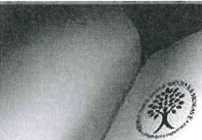 e-mail: XXXX, web: XXXXPříloha č. 3 výzvy (příloha č. 1 smlouvy o výpůjčce)Technická specifikace předmětu plnění - požadavky na výpůjčku
elektroforetického analyzátoruPředmětem plnění veřejné zakázky jsou pravidelné dílčí dodávky reagencií a provozního spotřebního materiálu včetně výpůjčky 1 ks nového elektroforetického analyzátoru. Požadavky na reagencie a provozní spotřební materiál jsou uvedeny v samostatné příloze č. 2 Výzvy k podání nabídek k předmětné veřejné zakázce (dále jen „výzva“); požadavky na předmět výpůjčky - elektroforetický analyzátor (dále také „zařízení“) jsou uvedeny níže v tomto dokumentu.Specifikace druhů vyšetření prováděných na předmětu výpůjčky a jejich předpokládaný počet jsou uvedeny v příloze č. 1 výzvy. Tyto údaje vychází ze statistik zadavatele.Předmět veřejné zakázky resp. předmět výpůjčky musí splňovat z pohledu kvality všechny příslušné předepsané normy a musí být v souladu s platnou legislativou pro tuto oblast zejména:se zákonem č. 268/2014 Sb., o zdravotnických prostředcích a o změně zákona č. 634/2004 Sb„ o správních poplatcích, ve znění pozdějších předpisů a jeho příslušnými prováděcími předpisy: nařízeními vlády ke zdravotnickým prostředkům č. 54/2015 Sb., č. 55/2015 Sb., č. 56/2015 Sb.) a vyhláškou č. 62/2015;se zákonem č. 102/2001 Sb., o obecné bezpečnosti výrobků, ve znění pozdějších předpisů;se zákonem č. 22/1997 Sb., o technických požadavcích na výrobky a o změně a doplnění některých zákonů, ve znění pozdějších předpisů (dále jen „zákon č. 22/1997 Sb.“) a jeho příslušnými prováděcími nařízeními vlády a vyhláškami vztahujícími se k problematice zdravotnických prostředků as harmonizovanými českými technickými normami a ostatními ČSN vztahujícími se k předmětu smlouvy.Níže uvedené technické nepodkročitelné požadavky na předmět výpůjčky jsou absolutní resp. nepodkročitelné. To znamená, že nesplnění některého z nich bude mít za následek vyloučení účastníka z účasti v zadávacím řízení. Proto je účastník povinen v nabídce dostatečně a jednoznačně prokázat, že dané požadavky splňuje.mocnice Nové Město na Moravě, příspěvková organizace; Žďárská 610, 592 31 Nové Město na Moravě,1	tel.: + XXXX fax: + XXXX,e-mail: XXXX XXXX5. TECHNICKÉVÝPŮJČKYNEPODKROČITELNÉ POŽADAVKY NA PŘEDMĚTXXXX Tímto stvrzujeme pravdivost VŠEC.H výše uvedených údajů.V Brně dne 12.9.2019XXXX 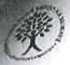 XXXX			XXXXnákladní technické specifikace Hydrasys 2 Scan:poloautomatický procesor pro zpracování agarózových gelů48 migračních a 12 barvících, navzájem nezávislých programů umožňuje provedení elektroforézy proteinů v séru a moči, imunofixaci v séru a moči, proteinurievýkon do 90 stanovení za hodinumigrační parametry standardního modulu řízené programem: 0-350V,0-100 mA, 0 - 35 W, migrační teplota 20 - 30°Czabudovaná jednotka pro skenování gelůsoučástí dodávky je i PC včetně vyhodnocovacího programu elektroforeogramů Phoresisgarantujeme zachování stávající databáze výsledků včetně elektroforetických křivek, což je důležité z dlouhodobého hlediska sledování vývoje u jednotlivých pacientůsoučástí nabídky je i připojení do LISu, s přenosem kontrolních materiálůrozměry: 76 x 51 x 23 cm, hmotnost: 35 kgvšechny soupravy a spotřební materiál označeny CE, IVD garantujeme expiraci souprav min. 12 měsíců ode dne doručení na pracoviště všechny reagencie jsou od jednoho výrobce a plně kompatibilní s analyzátoremkontrolní materiál obsahuje hodnoty pro tento typ analyzátoru garantujeme zajištění povinnosti vigilance dle všech platných předpisů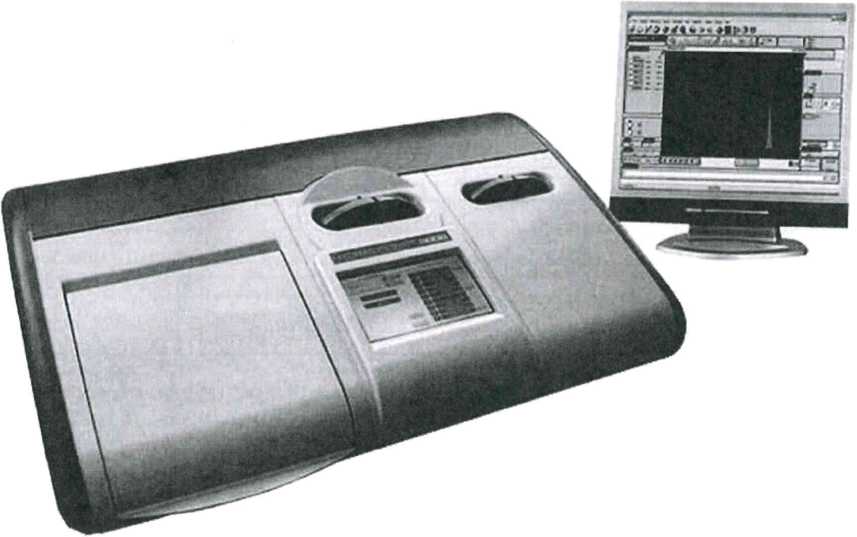 ZÁPIS O PROVEDENÍ INSTRUKTÁŽE O ZACHÁZENÍ SE
ZDRAVOTNICKÝM PROSTŘEDKEM (dále jen „ZP“)1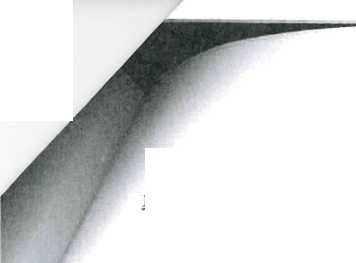 Termín konání školení:Školitel:Účastníci absolvovali instruktáž ve smyslu ustanovení zákona č. 268/2014 Sb. o zdravotnických prostředcích a o změně zákona č. 634/2004 Sb., o správních poplatcích ve znění pozdějších předpisů (dále jen „zákon č. 268/2014“) a jeho používání v souladu s návodem k použití.Součástí instruktáže bylo:seznámení s používáním ZP, určeným účelem použití a jeho údržboupopis funkce a jednotlivých ovládacích prvků ZPpraktická ukázka použiti ZPseznámení s podmínkami bezpečného používání ZP při poskytování zdravotní péče, s příslušnými provozními předpisy a předpisy upravujícími bezpečnost a ochranu zdraví při práciseznámení se zvláštními riziky spojenými s používáním ZPupozornění na nutnost dodržováni pokynů výrobce při používání ZPinstrukce, za jakých podmínek lze ZP zapojit ke společnému používání s jinými ZP, příslušenstvím, potřebným programovým vybavením a jinými předměty.Ve výše uvedených bodech byli účastníci proškoleni i ohledně používání příslušenství, programového vybavení a možných kombinací použití s dalšími ZP.Zástupce zdravotnického zařízení prohlašuje, že školení se zúčastnili jeho zaměstnanci (účastníci) jež mají odpovídající vzdělání, znalosti a praktické zkušenosti potřebné pro odborné používání ZP. Školitel prohlašuje, že:má odpovídající vzdělání a znalosti i praktické zkušenosti k prováděni instruktáže o zacházení s předmětným ZP a jeho používání.byl o určeném účelu použití ZP a způsobu jeho použití poučen výrobcem či jinou způsobilou osobou a poskytuje dostatečnou záruku odborného provádění instruktáže o správném používání daného zdravotnického prostředku.účastníci tohoto školení jsou schopni používat ZP ve smyslu zákona 268/2014 Sb., v platném znění.Účastníci:	Č. Zaměstnanec (příjmení, jméno, osobní číslo) Pracoviště	Funkce	Podpis12345Nevyplněné řádky proškrtněteŠkolitel (razítko a podpis):		Příloha č. 4bude vyplněno až při předání přístrojeSmlouva o výpůjčce č.: 	ze	dne	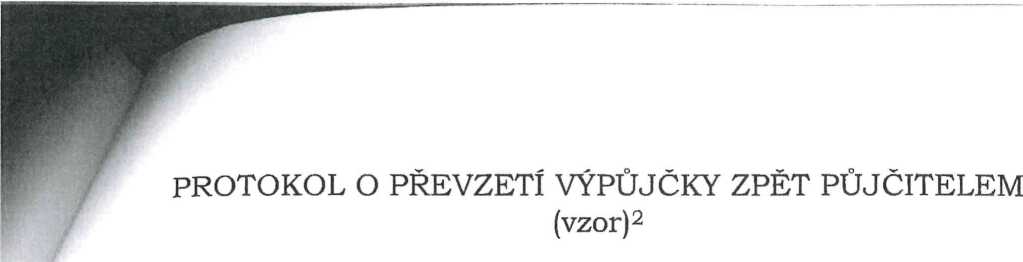 Vypůjčitel:	(název, adresa, IČ)Půjčitel:			(název, adresa, iC)Zdravotnický prostředek: 	Výrobce:	Výr.	č.:				Příslušenství: 			Pracoviště vypůjčitele: 	.	.......................Stav při převzetí (vrácení):- bez závad  - čistý, dekontaminovanýzávady * 							2 bude vyplněno až při převzetí výpůjčky zpět půjčitelemPříloha č. 5 smlouvy o výpůjčcePravidla součinnosti s úsekem informatiky vypújčitele (dále ien „Úl“)V případě, že předmět smlouvy či jeho části vyžadují zapojení do počítačové sítě vypújčitele, musí být tato činnost prováděna se souhlasem zaměstnance Úl. Zaměstnanec Úl musí být o realizaci předmětu smlouvy resp. záměru jeho zapojení do počítačové sítě vypújčitele informován půjčitelem s dostatečným předstihem, a to minimálně 10 kalendářních dnů před termínem vlastního plnění v místě plnění (podrobnosti viz níže).Předmět smlouvy v rámci jeho instalace dle čl. I smlouvy zahrnuje všechny práce související s instalací dodávaných HW/SW částí do plně funkčního stavu. Pokud bude vyžadována půjčitelem součinnost s Úl, je nutné rozsah této součinnosti předem jasně definovat (ať již jakou součást smlouvy, projektové dokumentace nebo emailem na adresu XXXX) a to minimálně 1 týden (7 kalendářních dnů) před termínem instalace. Za součinnost se považuje např. i zřízení vzdáleného přístupu přes internet.Pokud požadavek na součinnost s Úl svým rozsahem překročí 3 hodiny práce technika Úl nebo bude vyžadovat plnění třetí strany, vyhrazuje si Úl právo navrhnout vlastni termíny dle svých kapacitních možností.Pokud požadavek na součinnost překročí rámec běžných činností zajišťovaných Úl nebo její rozsah nebude Úl schopen akceptovat z kapacitních, technických či časových důvodů, může požadovanou součinnost celou nebo její část odmítnout, a to do 3 pracovních dnů po obdržení požadavku. V tomto případě je pújčitel povinen zajistit všechny požadované úkony vlastními techniky nebo externím servisem.Pokud bude Úl, ke zdárné realizaci plnění ze smlouvy nucen zajišťovat úkony, které nebyly definovány v požadavcích na součinnost, bude pújčiteli tato práce účtována ve výši prokazatelných nákladů s nimi spojených a dle platného ceníku vypújčitele.Příloha č. 6 smlouvy o výpůjčcePravidla pro zřízení a používání vzdáleného přístupu do počítačové sítěNemocnice Nové Město na Moravě, příspěvková organizaceVypújčitel umožni vzdálený přístup/připojení do své počítačové sítě nebo její části pújčiteli tak, aby mohl pújčitel vykonávat veškeré smluvní či vypújčitelem prokazatelně vyžádané/objednané služby (dále jen „služba“).Vypújčitel zřídí vzdálený přístup pro půjčitele na dobu a v rozsahu nezbytně nutnou k plnění závazků vyplývajících z této smlouvy.Technické podmínky vzdáleného připojení jsou dohodnuty takto:připojení přes SSH protokol VNC dle individuálně dohodnutých parametrů a heselpřipojení přes RDP (Microsoft remote desktop klient) dle individuálně dohodnutých parametrů a heselVPN přístup dle individuálně dohodnutých parametrů a heseljiný typ přístupu či autentizace dle individuálně dohodnutých parametrů při podpisu smlouvy.Předání parametrů přístupu a přístupových hesel zajistí zaměstnanec úseku informatiky vypújčitele a proběhne při podpisu smlouvy.Pújčitel se zavazuje zajistit, že osoby, jim pověřené k vykonávání služeb prostřednictvím vzdáleného přístupu nezneužijí vzdálený přístup do sítě k aktivitám, které nejsou v souladu se smluvním rozsahem poskytovaných služeb, a ani neumožní tyto aktivity třetí osobě.Pújčitel je povinen vždy předem zajistit, že nedojde k nepředpokládanému narušení chodu počítačové sítě (informačního systému), ani jiných služeb a systémů v síti vypújčitele, jakožto i řádného chodu serverů, počítačů a dalších HW komponent sítě. V případě porušení této povinnosti je vypújčitel oprávněn požadovat náhradu způsobené škody.Vypújčitel si vyhrazuje právo službu vzdáleného přístupu dočasně pozastavit či omezit bez udání důvodu. V tomto případě bude o rozhodnutí vypújčitele pújčitel neprodleně informován telefonicky a následně obdrží písemné oznámení.V případě, že vypújčitele zjistí použití vzdáleného přístupu v rozporu s těmito pravidly, je vypújčitel oprávněn vzdálený přístup pújčiteli zcela zrušit. O tomto rozhodnutí vypújčitele bude pújčitel neprodleně informován telefonicky a následně obdrží písemné oznámeni.Kontaktní osoby pro účely poskytování služby a předávání informaci dle bodů této přílohyZa vypújčiteleZa půjčiteleJménoPozice	TelefonEmailNázev, katalogové čísloHydrasys 2 ScanVýrobní číslo3317UmístěníNové Město na MoravěPol.NázevVýrobcevýr. číslopořizovací cena v Kč bez DPH1.Hydrasys 2 ScanSebia, Francie3317550.000,-2.2.3.3.4.4.5.5.Zadavatel:Nemocnice Nové Město na Moravě, příspěvková organizacesídlo zadavatele:Žďárská 610, 592 31 Nové Město na Moravězastoupený:XXXXIČO:00842001název VZ:Dodávky reagencií a provozního spotřebního materiálu vázané na výpůjčku elektroforetického analyzátorudruh zadávacího řízení:veřejná zakázka malého rozsahu na dodávkyev. č. VZu zadavatele:VZ/19/19pol. č.ParametrStatusDruh technického parametruReálná hodnota (vyplní účastník)kde uvedeno v nabídce (strana v nabídce)Elektroforetickv analyzátorElektroforetickv analyzátorElektroforetickv analyzátorElektroforetickv analyzátorElektroforetickv analyzátorElektroforetickv analyzátor1.lks nový minimálně poloautomatický elektroforetický analyzátor, nerepasovanýpožadovánoabsolutní, dále nehodnocený parametrAno,rok výroby 2018Příloha č.12.Provedení min. elektroforézy proteinů v séru a moči, dále imunofixace v séru a močipožadovánoabsolutní, dále nehodnocený parametranoPříloha č.13.Použití agarózových gelůpožadovánoabsolutní, dále nehodnocený parametranoPříloha č.14.Gel pro elektroforézu sérových proteinu na min. 30 vzorků, pro imunofixaci na min. 4 vzorkypožadovánoabsolutní, dále nehodnocený parametranoPříloha č.15.Migrační a barvící, navzájem nezávislé programy, pokrývající provedení elektroforézy v bodě 2 této přílohypožadovánoabsolutní, dále nehodnocený parametranoPříloha č.16.Výkon min. 80 stanovení za hodinupožadovánoabsolutní, dále nehodnocený parametranoPříloha č.17.Minimální migrační parametry standardního modulu řízené programem: 0-350 V, 0-100 mA, 0-35 W, migrační teplota 20-30 °Cpožadovánoabsolutní, dále nehodnocený parametranoPříloha č.18.Zabudovaná jednotka pro skenování gelůpožadovánoabsolutní, dále nehodnocený parametranoPříloha č.19.PC včetně vyhodnocovacího programu elektroforeogramů (programv českém jazyce)požadovánoabsolutní, dále nehodnocený parametranoPříloha č.110.Zajištění připojení do LIS (Fons Open Lims, firmy Stapro)požadovánoabsolutní, dále nehodnocený parametranoPříloha č.111.Zajištění přenosu kontrolního materiálu do LISpožadovánoabsolutní, dále nehodnocený parametranoPříloha č.112.Zajištění plné servisní a aplikační podpory vyškolenými technikypožadováno■i	"	vabsolutní, dále nehodnocený parametranoPříloha č.1Zdravotnické zařízení:Nemocnice Nové Město na Moravě, příspěvková organizace, Žďárská 610, 592 31 Nové Město na Moravě, IČ: 00842001Název a typ přístroje (ZP):JménoPoziceTelefonEmailXXXXXXXXXXXXXXXXXXXXXXXXXXXXXXXXXXXXXXXXXXXXXXXX